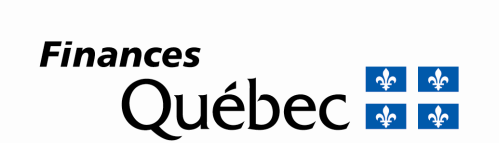 Programme de crédit d’impôt remboursable pour les CFIProgramme de crédit d’impôt remboursable pour les CFIProgramme de crédit d’impôt remboursable pour les CFIProgramme de crédit d’impôt remboursable pour les CFIProgramme de crédit d’impôt remboursable pour les CFIProgramme de crédit d’impôt remboursable pour les CFIProgramme de crédit d’impôt remboursable pour les CFIProgramme de crédit d’impôt remboursable pour les CFIProgramme de crédit d’impôt remboursable pour les CFIProgramme de crédit d’impôt remboursable pour les CFIProgramme de crédit d’impôt remboursable pour les CFIProgramme de crédit d’impôt remboursable pour les CFIProgramme de crédit d’impôt remboursable pour les CFIDéclaration annuelle relative à l’emploi dans le CFI
Déclaration annuelle relative à l’emploi dans le CFI
Déclaration annuelle relative à l’emploi dans le CFI
Déclaration annuelle relative à l’emploi dans le CFI
Déclaration annuelle relative à l’emploi dans le CFI
Déclaration annuelle relative à l’emploi dans le CFI
Déclaration annuelle relative à l’emploi dans le CFI
Déclaration annuelle relative à l’emploi dans le CFI
Déclaration annuelle relative à l’emploi dans le CFI
Déclaration annuelle relative à l’emploi dans le CFI
Déclaration annuelle relative à l’emploi dans le CFI
Déclaration annuelle relative à l’emploi dans le CFI
Déclaration annuelle relative à l’emploi dans le CFI
Renseignements généraux sur le CFI Renseignements généraux sur le CFI Renseignements généraux sur le CFI Renseignements généraux sur le CFI Renseignements généraux sur le CFI Renseignements généraux sur le CFI Renseignements généraux sur le CFI Renseignements généraux sur le CFI Renseignements généraux sur le CFI Renseignements généraux sur le CFI Renseignements généraux sur le CFI Renseignements généraux sur le CFI Renseignements généraux sur le CFI Renseignements généraux sur le CFI Renseignements généraux sur le CFI Renseignements généraux sur le CFI Renseignements généraux sur le CFI Renseignements généraux sur le CFI Renseignements généraux sur le CFI Renseignements généraux sur le CFI Renseignements généraux sur le CFI Nom de la société qui exploite le CFI (raison sociale)Nom de la société qui exploite le CFI (raison sociale)Nom de la société qui exploite le CFI (raison sociale)Nom de la société qui exploite le CFI (raison sociale)Nom de la société qui exploite le CFI (raison sociale)Nom de la société qui exploite le CFI (raison sociale)Nom de la société qui exploite le CFI (raison sociale)Nom de la société qui exploite le CFI (raison sociale)Nom de la société qui exploite le CFI (raison sociale)Nom de la société qui exploite le CFI (raison sociale)Nom de la société qui exploite le CFI (raison sociale)Nom de la société qui exploite le CFI (raison sociale)Nom de la société qui exploite le CFI (raison sociale)Nom de la société qui exploite le CFI (raison sociale)Nom de la société qui exploite le CFI (raison sociale)Nom de la société qui exploite le CFI (raison sociale)Nom de la société qui exploite le CFI (raison sociale)Nom de la société qui exploite le CFI (raison sociale)Nom de la société qui exploite le CFI (raison sociale)Nom de la société qui exploite le CFI (raison sociale)Nom de la société qui exploite le CFI (raison sociale)Adresse de la société qui exploite le CFIAdresse de la société qui exploite le CFIAdresse de la société qui exploite le CFIAdresse de la société qui exploite le CFIAdresse de la société qui exploite le CFIAdresse de la société qui exploite le CFIAdresse de la société qui exploite le CFIAdresse de la société qui exploite le CFIAdresse de la société qui exploite le CFIAdresse de la société qui exploite le CFIAdresse de la société qui exploite le CFIAdresse de la société qui exploite le CFIAdresse de la société qui exploite le CFIAdresse de la société qui exploite le CFIAdresse de la société qui exploite le CFIAdresse de la société qui exploite le CFIAdresse de la société qui exploite le CFIAdresse de la société qui exploite le CFIAdresse de la société qui exploite le CFIAdresse de la société qui exploite le CFIAdresse de la société qui exploite le CFIVilleVilleVilleVilleVilleVilleVilleProvinceProvinceProvincePaysPaysPaysPaysCode postalCode postalSite InternetSite InternetSite InternetSite InternetSite InternetResponsable du CFI Responsable du CFI Responsable du CFI Responsable du CFI Responsable du CFI Responsable du CFI Responsable du CFI Responsable du CFI Responsable du CFI Responsable du CFI Responsable du CFI Responsable du CFI Responsable du CFI Responsable du CFI Responsable du CFI Responsable du CFI Responsable du CFI Responsable du CFI Responsable du CFI Responsable du CFI Responsable du CFI MonsieurMonsieurPrénomPrénomPrénomPrénomPrénomPrénomPrénomPrénomPrénomPrénomNomNomNomNomNomNomMadameMadameTitreTitreTitreTéléphone au bureauTéléphone au bureauTéléphone au bureauTéléphone au bureauTéléphone au bureauTéléphone au bureauTéléphone au bureauTéléphone au bureauTéléphone au bureauTélécopieurTélécopieurTélécopieurTélécopieurTélécopieurTélécopieurCourrielCourrielCourrielCourrielCourrielCourrielXXX XXX-XXXXXXX XXX-XXXXXXX XXX-XXXXXXX XXX-XXXXPoste :Poste :XXX XXX-XXXXXXX XXX-XXXXXXX XXX-XXXXXXX XXX-XXXXXXX XXX-XXXXXXX XXX-XXXXNuméro du certificat du CFINuméro du certificat du CFINuméro du certificat du CFINuméro du certificat du CFINuméro du certificat du CFINuméro du certificat du CFINuméro du certificat du CFINuméro du certificat du CFINuméro du certificat du CFINuméro du certificat du CFINuméro du certificat du CFINuméro du certificat du CFIDate d’entrée en vigueur du certificat du CFIDate d’entrée en vigueur du certificat du CFIDate d’entrée en vigueur du certificat du CFIDate d’entrée en vigueur du certificat du CFIDate d’entrée en vigueur du certificat du CFIDate d’entrée en vigueur du certificat du CFIDate d’entrée en vigueur du certificat du CFIDate d’entrée en vigueur du certificat du CFIDate d’entrée en vigueur du certificat du CFIaaaa/mm/jjaaaa/mm/jjaaaa/mm/jjaaaa/mm/jjaaaa/mm/jjaaaa/mm/jjaaaa/mm/jjStatistiques sur l’emploiStatistiques sur l’emploiStatistiques sur l’emploiStatistiques sur l’emploiStatistiques sur l’emploiStatistiques sur l’emploiStatistiques sur l’emploiStatistiques sur l’emploiStatistiques sur l’emploiStatistiques sur l’emploiStatistiques sur l’emploiStatistiques sur l’emploi31 décembre 201531 décembre 201531 décembre 2015A) Nombre d’employés qui  travaillent au Québec au sein de la société qui exploite le CFI  A) Nombre d’employés qui  travaillent au Québec au sein de la société qui exploite le CFI  A) Nombre d’employés qui  travaillent au Québec au sein de la société qui exploite le CFI  A) Nombre d’employés qui  travaillent au Québec au sein de la société qui exploite le CFI  A) Nombre d’employés qui  travaillent au Québec au sein de la société qui exploite le CFI  A) Nombre d’employés qui  travaillent au Québec au sein de la société qui exploite le CFI  A) Nombre d’employés qui  travaillent au Québec au sein de la société qui exploite le CFI  A) Nombre d’employés qui  travaillent au Québec au sein de la société qui exploite le CFI  A) Nombre d’employés qui  travaillent au Québec au sein de la société qui exploite le CFI  A) Nombre d’employés qui  travaillent au Québec au sein de la société qui exploite le CFI  A) Nombre d’employés qui  travaillent au Québec au sein de la société qui exploite le CFI  A) Nombre d’employés qui  travaillent au Québec au sein de la société qui exploite le CFI  A) Nombre d’employés qui  travaillent au Québec au sein de la société qui exploite le CFI  A) Nombre d’employés qui  travaillent au Québec au sein de la société qui exploite le CFI  A) Nombre d’employés qui  travaillent au Québec au sein de la société qui exploite le CFI  A) Nombre d’employés qui  travaillent au Québec au sein de la société qui exploite le CFI  A) Nombre d’employés qui  travaillent au Québec au sein de la société qui exploite le CFI  A) Nombre d’employés qui  travaillent au Québec au sein de la société qui exploite le CFI  B) Nombre d’employés qui travaillent au sein du CFIB) Nombre d’employés qui travaillent au sein du CFIB) Nombre d’employés qui travaillent au sein du CFIB) Nombre d’employés qui travaillent au sein du CFIB) Nombre d’employés qui travaillent au sein du CFIB) Nombre d’employés qui travaillent au sein du CFIB) Nombre d’employés qui travaillent au sein du CFIB) Nombre d’employés qui travaillent au sein du CFIB) Nombre d’employés qui travaillent au sein du CFIB) Nombre d’employés qui travaillent au sein du CFIB) Nombre d’employés qui travaillent au sein du CFIB) Nombre d’employés qui travaillent au sein du CFIB) Nombre d’employés qui travaillent au sein du CFIB) Nombre d’employés qui travaillent au sein du CFIB) Nombre d’employés qui travaillent au sein du CFIB) Nombre d’employés qui travaillent au sein du CFIB) Nombre d’employés qui travaillent au sein du CFIB) Nombre d’employés qui travaillent au sein du CFISignature du responsable du CFI Signature du responsable du CFI Signature du responsable du CFI Signature du responsable du CFI Signature du responsable du CFI Signature du responsable du CFI Signature du responsable du CFI Signature du responsable du CFI Signature du responsable du CFI Signature du responsable du CFI Signature du responsable du CFI Signature du responsable du CFI Signature du responsable du CFI Signature du responsable du CFI Signature du responsable du CFI Signature du responsable du CFI Signature du responsable du CFI Signature du responsable du CFI Signature du responsable du CFI Signature du responsable du CFI Signature du responsable du CFI Je, soussigné, certifie qu’au meilleur de ma connaissance, tous les renseignements fournis sont complets et exacts. Je, soussigné, certifie qu’au meilleur de ma connaissance, tous les renseignements fournis sont complets et exacts. Je, soussigné, certifie qu’au meilleur de ma connaissance, tous les renseignements fournis sont complets et exacts. Je, soussigné, certifie qu’au meilleur de ma connaissance, tous les renseignements fournis sont complets et exacts. Je, soussigné, certifie qu’au meilleur de ma connaissance, tous les renseignements fournis sont complets et exacts. Je, soussigné, certifie qu’au meilleur de ma connaissance, tous les renseignements fournis sont complets et exacts. Je, soussigné, certifie qu’au meilleur de ma connaissance, tous les renseignements fournis sont complets et exacts. Je, soussigné, certifie qu’au meilleur de ma connaissance, tous les renseignements fournis sont complets et exacts. Je, soussigné, certifie qu’au meilleur de ma connaissance, tous les renseignements fournis sont complets et exacts. Je, soussigné, certifie qu’au meilleur de ma connaissance, tous les renseignements fournis sont complets et exacts. Je, soussigné, certifie qu’au meilleur de ma connaissance, tous les renseignements fournis sont complets et exacts. Je, soussigné, certifie qu’au meilleur de ma connaissance, tous les renseignements fournis sont complets et exacts. Je, soussigné, certifie qu’au meilleur de ma connaissance, tous les renseignements fournis sont complets et exacts. Je, soussigné, certifie qu’au meilleur de ma connaissance, tous les renseignements fournis sont complets et exacts. Je, soussigné, certifie qu’au meilleur de ma connaissance, tous les renseignements fournis sont complets et exacts. Je, soussigné, certifie qu’au meilleur de ma connaissance, tous les renseignements fournis sont complets et exacts. Je, soussigné, certifie qu’au meilleur de ma connaissance, tous les renseignements fournis sont complets et exacts. Je, soussigné, certifie qu’au meilleur de ma connaissance, tous les renseignements fournis sont complets et exacts. aaaa/mm/jjaaaa/mm/jjSignature du responsable du CFI Signature du responsable du CFI Signature du responsable du CFI Signature du responsable du CFI Signature du responsable du CFI Signature du responsable du CFI Signature du responsable du CFI Signature du responsable du CFI Signature du responsable du CFI Signature du responsable du CFI Signature du responsable du CFI Signature du responsable du CFI Signature du responsable du CFI Signature du responsable du CFI Signature du responsable du CFI Signature du responsable du CFI DateDateNom en caractères d’imprimerieNom en caractères d’imprimerieNom en caractères d’imprimerieNom en caractères d’imprimerieNom en caractères d’imprimerieNom en caractères d’imprimerieNom en caractères d’imprimerieNom en caractères d’imprimerieNom en caractères d’imprimerieNom en caractères d’imprimerieNom en caractères d’imprimerieNom en caractères d’imprimerieNom en caractères d’imprimerieNom en caractères d’imprimerieNom en caractères d’imprimerieNom en caractères d’imprimerieNom en caractères d’imprimerieNom en caractères d’imprimerieTitreTitreTitreTitreTitreTitreTitreTitreTitreTitreTitreTitreTitreTitreTitreTitreTitreTitre